Домашнее задание по ритмике для 2 классаДля всех групп!Продирижируйте данные ритмы, проговаривая длительности на слог «та». Предварительно прохлопайте!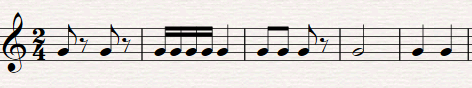 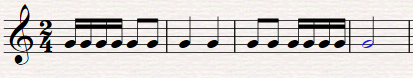 